KLUCZ ODPOWIEDZI- Nie można używać ołówków ani korektorów (za ich stosowanie praca zostaje zdyskwalifikowana i za całość WSTAWIAMY 0 pkt.).- Pisownia wyrazów wielką literą zamiast małej i na odwrót nie jest traktowana jako błąd merytoryczny i należy taką odpowiedź zaliczać.- Każdy inny zapis z “przekręceniem” czy „gubieniem” liter (np. zamiast Merkel – Mercel itp.) traktujemy jako odpowiedź błędną.- [i/lub: odpowiedź w nawiasie kwadratowym] – oznacza, iż uznajemy ją alternatywnie zamiast odpowiedzi podanej przed nawiasem - [odpowiedź w nawiasie kwadratowym] – bez „i/lub” – oznacza, iż nie jest to element obowiązkowo wymagany - Każde skreślenie, poprawka i nieczytelna odpowiedź traktowane są jako odpowiedź błędna.1/	a/ 18											- 1 pkt;	b/ Zgromadzenie Ogólne ONZ							- 1 pkt;	/22/	a/ 3											- 1 pkt;	b/ 5											- 1 pkt;c/ 4											- 1 pkt;d/ 4											- 1 pkt;	/43/	a/ 1952-89 										- 1 pkt;	b/ 1989-91 										- 1 pkt;c/ 1958-2009	 									- 1 pkt;	/34/ 	a/ [Forum] Współpracy Gospodarczej Azji i Pacyfiku				- 1 pkt;	b/ Stowarzyszenie Narodów Azji Południowo – Wschodniej		  	- 1 pkt;	/25/ 	Przynajemy po 1 pkt. za każdy prawidłowo wypełniony wiersz tabeli:			/106/ 	Przyznajemy po 1 pkt. za pełny wiersz odpowiedzi (rozwinięcie skrótu + podanie lat kadencji)!a/ Urząd Komunikacji Elektronicznej				- 5 		- 1 pkt;	b/ Urząd Ochrony Danych Osobowych				- 4		- 1 pkt;	c/ Najwyższa Izba Kontroli						- 6		- 1 pkt;d/ Instytut Pamięci Narodowej					- 5		- 1 pkt;	/47/	a/ odrębności [sądownictwa; sądów]	 					- 1 pkt;	b/ wyłączności 									- 1 pkt;	/28/	a/ konstytucyjne				 					- 1 pkt;	b/ rodzinne [i opiekuńcze]								- 1 pkt;c/ rzeczowe [lub: cywilne]								- 1 pkt;	/39/B 	Przyznajemy: po 2 pkt. za pełny wiersz poprawnych 4 odpowiedzi (podanie nazwy państwa + właściwe oznaczenia państwa na mapie Europy + podanie stolicy + właściwe oznaczenie znakiem X kwestii przynależności do RE); 1 pkt. przyznajemy za 2-3 poprawne odpowiedzi w danym wierszu		/10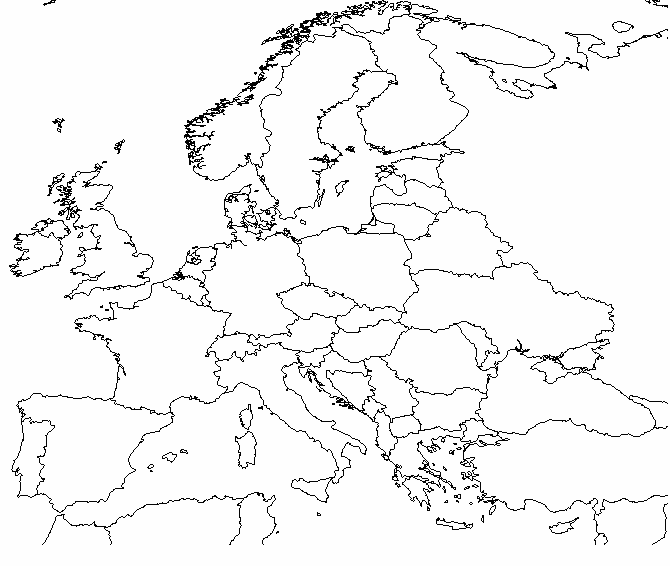 PrawaGeneracjaGeneracjaGeneracjaRodzaje praw człowiekaRodzaje praw człowiekaRodzaje praw człowiekaRodzaje praw człowiekaRodzaje praw człowiekaRodzaje praw człowiekaPrawaIIIIIIpolit.osobisteekon.socjalnekult.kolekt.APrawo do naukiXXBPrawo do obywatelstwaXXCPrawo do ochrony zdrowiaXXDPrawo do pokojuXXEPrawo do pomocy humanitarnejXXFPrawo do własności          -[i/lub:] -XXFPrawo do własności          -[i/lub:] -XXGPrawo do życiaXXHWolność od głoduXXIWolność zgromadzeńXXJZakaz torturXXOpis państwaNazwa państwaSym-bolStolica państwaPrzynależność do REPrzynależność do REPrzynależność do REPkt.Opis państwaNazwa państwaSym-bolStolica państwaNale-żyNie należyZawie-szonePkt.Opis ANiderlandy [lub: Holandia]AAmsterdamX/2Opis BPolskaBWarszawaX/2Opis CWęgryCBudapesztX/2Opis DBiałoruśDMińskX/2Opis ERosjaEMoskwaX/2